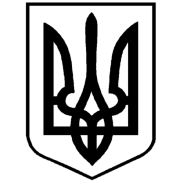 ЯМПІЛЬСЬКИЙ НАВЧАЛЬНО-ВИХОВНИЙ КОМПЛЕКС«ЗАГАЛЬНООСВІТНЯ ШКОЛА І-ІІІ СТУПЕНІВ – ДОШКІЛЬНИЙ НАВЧАЛЬНИЙ ЗАКЛАД»ЛИМАНСЬКОЇ МІСЬКОЇ РАДИДОНЕЦЬКОЇ ОБЛАСТІ_____________________________________________________________________________Код ЄДРПОУ 25703903, 84461,  Донецька обл., Лиманський район , селище міського типу Ямпіль, вулиця Миру, будинок,10,  тел. (06261) 32-1-80, е-mail: yamp-nvk@ukr.net Протягом 2020  було виконано поточний ремонт (фарба закуплена за бюджетні кошти), замінено теплотрасу від котельні до закладу (120 м) та проведено закупівлю матеріалів:Термін виконання Дата виконання Вид робіт Січень СіченьВведення в експлуатацію овочерізки Січень СіченьВведення в експлуатацію електричної ланцюгової пили Січень СіченьВведення в експлуатацію мотокосиЛютийЛютийВведення в експлуатацію пральної машинки CandyЛютийЛютийНасос для перекачки водиЛютий Лютий Крісло – мішок ЛютийЛютийВведення в експлуатацію крісла-мішкаТравень ТравеньВведення в експлуатацію матеріалів та обладнання для інклюзивного класуТравень ТравеньВведення в експлуатацію комплекту № 12 (проведення Інтернет зв*язку)Травень ТравеньВведення в експлуатацію мату гімнастичногоТравень ТравеньВведення в експлуатацію набору  дорожніх знаків Травень ТравеньВведення в експлуатацію туристичного намету Серпень  Серпень Введення в експлуатацію автомата Калашнікова АКМВересень Вересень Введення в  експлуатацію комплекту одягу для вчителя предмету «Захист України»Вересень Вересень Введення  в експлуатацію проекційного екрану  2Е на тринозі Вересень Вересень Введення  в експлуатацію проектора Epson ЕВ-Х41Вересень Вересень Введення в експлуатацію крісел-м’ячів різнокольорових Вересень Вересень Введення в експлуатацію мольберта дитячогоВересень Вересень Введення в експлуатацію дошки коркової Вересень Вересень Введення в експлуатацію протигазів  ГП-7Вересень Вересень Введення в експлуатацію ноутбука InspironЛистопад Листопад Введення в експлуатацію шкільних меблів для 1 класуЛистопад Листопад Введення в експлуатацію БФП EPSON L4160Листопад Листопад Введення в експлуатацію стенду «Атрибути та історія українського козацтва»Листопад Листопад Введення  в експлуатацію ноутбука ТМР 215-52Листопад ЛистопадВведення в експлуатацію акустичної системиГрудень Грудень Введення в експлуатацію  учбового корпусу  гранати  Ф-1 без запалуГрудень Грудень Введення в експлуатацію  учбових гранат Ф-1,РГД-5Грудень Грудень Введення в експлуатацію мольберту дитячого 